PEMBERI REKOMENDASIPemberi rekomendasi adalah dosen/ pembimbing dan/ atau atasan saudara. Sebutkan 1 (satu) orang bukan anggota keluarga dekat saudara, yang dapat dihubungi untuk memberikan rekomendasi bagi diri saudara.Nama lengkap		: __________________________________________Pekerjaan/ jabatan	: __________________________________________Alamatlengkap		: __________________________________________				  __________________________________________No. telepon/ hp		: __________________________________________Hubungan dengan anda	: __________________________________________FORMULIR REKOMENDASINama Calon Mahasiswa			: ____________________________________Program studi yang akan diikuti		: ____________________________________Telah mengenal Caon Mahasiswa selama: ____________________________________Berikan penilaian saudara tentang kemampuan dan prestasi akademik calon mahasiswa:Apa kekuatan-kekuatan yang dimiliki calon mahasiswa untuk belajar di program studi yang akan diikutinya dan untu kmemberika nsumbangsih bagi kemajuan bangsa:________________________________________________________________________________________________________________________________________________________________________________________________________________________________________________________Pemberi RekomendasiNama (dengangelar)	: __________________________________________Jabatan saat ini	: __________________________________________Alamat		: _______________________________________________________, _________________Pemberi Rekomendasi_______________________________(nama & tandatangan)SURAT PERNYATAANYang bertandatangan di bawah ini:	Nama		: _________________________________________________	Alamat		: _________________________________________________			  _________________________________________________	Pekerjaan	: _________________________________________________	Instansiasal	: _________________________________________________Dengan ini menyatakan bersedia dan sanggup dengan sukarela:Membayar biaya pendidikan di Program Studi Ilmu Keperawatan Universitas Jember, sesuai dengan ketentuan  yang berlaku di Universitas Jember,Menyelesaikan pendidikan sampai dengan tingkat profesi di Program Studi Ilmu Keperawatan Universitas Jember.Bahwa saya tidak pernah, sedang atau terlibat dalam penyalahgunaan Narkotika, Alkohol, Psikotropika dan ZatAdiktif (NAPZA) baik sebagai pengguna, pengedar, produsen atau yang berkaitandenganhaltersebut. Apabila ternyata di kemudian hari pada saat saya menuntuti lmu di Universitas Jember saya terlibat dan atau terbukti terlibat dalam penyalahgunaan NAPZA sebagaimana dimaksud di atas, maka saya sanggup dan bersedia dikenakan sanks isampai dengan dibatalkan status saya sebagai mahasiswa Program Studi Ilmu Keperawatan UniversitasJember.Bahwa saya sebagai Mahasiswa Program Studi Ilmu Keperawatan Universitas Jember, saya bersedia memenuhi dan mentaati segala ketentuan, peraturan dan keputusan yang berlaku di lingkungan Program Studi Ilmu Keperawatan Universitas Jember dan apabila saya melanggar saya bersedia dikenakan sangsi.Demikian surat pernyataan ini saya buat dengan sebenarnya, tanpa adanya paksaan dari pihak siapapun.Jember, __________________HormatSaya,Materai Rp6000,-_________________________KEMENTERIAN RISET, TEKNOLOGI DAN PENDIDIKAN TINGGI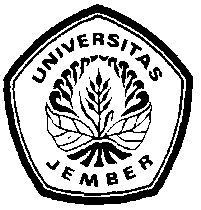 UNIVERSITAS JEMBERPROGRAM STUDI ILMU KEPERAWATANAlamat  :  Jl. Kalimantan 37 Telp./ Fax (0331) 323450 Jember	KEMENTERIAN RISET, TEKNOLOGI DAN PENDIDIKAN TINGGIUNIVERSITAS JEMBERPROGRAM STUDI ILMU KEPERAWATANAlamat  :  Jl. Kalimantan 37 Telp./ Fax (0331) 323450 JemberNoKemampuan&MinatKurangCukupBaikSangatBaik1Kemampuannya untuk belajar di program studi.2Prestasi akademik pada studi sebelumnya.3Prediksi tentang prestasi akademik pada studi yang akan diikutinya.4Prediksi tentang penyelesaian studinya akan tepat waktu.KEMENTERIAN RISET, TEKNOLOGI DAN PENDIDIKAN TINGGIUNIVERSITAS JEMBERPROGRAM STUDI ILMU KEPERAWATANAlamat  :  Jl. Kalimantan 37 Telp./ Fax (0331) 323450 Jember